                                                 К Ы В К ö Р Т ö Д	    Р Е Ш Е Н И Е от  8  декабря  2014 года                                                              №  3-23/1Республика  Коми, Ижемский  район, с.Ижма	Руководствуясь частью 4 статьи 15 Федерального закона от 06.10.2003 № 131-ФЗ «Об общих принципах организации местного самоуправления в Российской Федерации» и статьей 38 Устава муниципального образования сельского поселения «Ижма»                                       Совет  сельского  поселения  «Ижма»                                                               РЕШИЛ:1. Администрации  сельского поселения «Ижма» передать  осуществление  части  полномочий по решению  вопросов  местного значения органов местного самоуправления сельского поселения «Ижма» органам местного самоуправления муниципального  района  «Ижемский»  на 2015 год,  согласно  приложению.2. Предложить  главе  сельского  поселения  «Ижма» Истомину И. Н.   заключить     соглашение  с органами  местного самоуправления муниципального района  «Ижемский»   о  передаче части полномочий по решению вопросов местного значения согласно пункту 1  настоящего решения.3.  Решение вступает  в силу  с момента официального  обнародования.Глава  сельского  поселения  «Ижма»                                         И. Н. ИстоминПриложение	                                 к решению  Совета  сельского  поселения «Ижма»	                                                                                             от 8  декабря 2014 г.  № 3-23/1Полномочия по решению вопросов местного значения органов местного самоуправления сельского поселения «Ижма», передаваемые органам местного самоуправления  муниципального района «Ижемский»  в 2015 год                «Изьва»       сикт овмöдчöминлöн                 Сöвет                                                                                            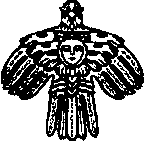 Советсельского  поселения «Ижма»О передаче осуществления части полномочий по решению вопросов местного значения органов местного самоуправления сельского поселения «Ижма» органами местного самоуправления муниципального района «Ижемский»  на 2015 год № п/пВопросы местного значения    
поселения            Полномочия, принимаемые      
администрацией муниципального района
«Ижемский»   по решению вопросов сельского поселения       1.Составление и рассмотрение проекта бюджета поселения, утверждение и исполнение бюджета поселения, осуществление контроля за его исполнением, составление и утверждение отчета об исполнении бюджета поселения; (пункт  1 части 1 статьи 14 ФЗ № 131-ФЗ «Об общих принципах организации местного самоуправления в Российской Федерации») полномочия по составлению проекта  бюджета поселения, осуществление контроля за его исполнением,   и составление отчета  об исполнении бюджета поселения2.Владение, пользование и распоряжение имуществом, находящимся в муниципальной собственности поселения (пункт 3  части 1 статьи 14 ФЗ № 131-ФЗ «Об общих принципах организации местного самоуправления в Российской Федерации»)полномочия в части: подготовки документов и проведения работы по приватизации жилья гражданами;предоставления  списков  приватизированных и неприватизированных квартир поселению;заключения и расторжения договоров найма служебного жилого помещения в соответствии с Жилищным кодексом Российской Федерации и ведение базы данных3.Обеспечение малоимущих граждан, проживающих в поселении и нуждающихся в улучшении жилищных условий, жилыми помещениями в соответствии с жилищным законодательством, организация строительства и содержания муниципального жилищного фонда, создание условий для жилищного строительства (пункт 6 части 1 статьи 14 ФЗ №131-ФЗ «Об общих принципах организации местного самоуправления в Российской Федерации»)- полномочия по принятию в установленном порядке решений  о переводе жилых помещений в нежилые помещения и нежилых помещений в жилые помещения; согласованию переустройства и перепланировки жилых помещений; - полномочия в части:1.  начисления и приема платежей за найм;проведения работы по взысканию задолженности по  платежам за найм;предоставления установленных форм  отчетности по расчетам;4.   заключения и расторжения договоров социального, специализированного найма жилого помещения в соответствии с Жилищным кодексом Российской Федерации и ведение  базы данных4.Участие в предупреждении и ликвидации последствий чрезвычайных ситуаций в границах поселения (пункт 8 части 1 статьи 14 ФЗ № 131-ФЗ «Об общих принципах организации местного самоуправления в Российской Федерации»)в части разработки и утверждения нормативных и правовых актов в указанной сфере